Prot. n. 499                                                                                                                        Brescia, 21.01.2022Agli attiAl Sito WebOggetto: Determina a contrarre per il rinnovo del contratto software gestionale Infoschool CIG: ZC534E4B64IL DIRIGENTE SCOLASTICOVista la L. 15 marzo 1997, n. 59 concernente «Delega al Governo per il conferimento di funzioni e compiti alle regioni ed enti locali, per la riforma della Pubblica Amministrazione e per la semplificazione amministrativa;Visto il D.P.R. 8 marzo 1999, n. 275, «Regolamento recante norme in materia di autonomia delle Istituzioni Scolastiche, ai sensi dell'art. 21 della L. 15/03/1997»; Visto il Decreto Interministeriale 28 agosto 2018, n. 129, recante «Istruzioni generali sulla gestione amministrativo-contabile delle istituzioni scolastiche, ai sensi dell’articolo I, comma 143, della legge 13 luglio 2015, n. 107»;Visto il D.Lgs. n. 165 del 30 marzo 2001, recante «Norme generali sull'ordinamento del lavoro alle dipendenze delle amministrazioni pubbliche» e successive modifiche e integrazioni;Tenuto conto delle funzioni e dei poteri del Dirigente Scolastico in materia negoziale, come definiti dall’articolo 25, comma 2, del decreto legislativo 30 marzo 2001, n. 165, dall'articolo l, comma 78, della legge n. 107 del 2015 e dagli articoli 3 e 44 del succitato DI. 129/2018; Visto il Piano Triennale dell'Offerta Formativa (PTOF);Visto iI Programma Annuale 2022Vista la L. 241 del 7 agosto 1990, recante «Nuove norme sul procedimento amministrativo»;Visto il D.Lgs. 18 aprile 2016, n. 50, recante «Codice dei contratti pubblici», come modificato dal D.Lgs. 19 aprile 2017, n. 56 (cd. Correttivo);Visto in particolare l’art. 32, comma 2, del D.Lgs. 50/2016, il quale prevede che, prima dell’avvio delle procedure di affidamento dei contratti pubblici, le stazioni appaltanti, in conformità ai propri ordinamenti, decretano o determinano di contrarre, individuando gli elementi essenziali del contratto e i criteri di selezione degli operatori economici e delle offerte e che, per gli affidamenti ex art. 36, comma 2, lett. a) del Codice «[…] la stazione appaltante può procedere ad affidamento diretto tramite determina a contrarre, o atto equivalente, che contenga, in modo semplificato, l’oggetto dell’affidamento, l’importo, il fornitore, le ragioni della scelta del fornitore, il possesso da parte sua dei requisiti di carattere generale, nonché il possesso dei requisiti tecnico-professionali, ove richiesti»;  Visto l’art.36, comma 7 del D.Lgs. 50/2016, il quale prevede che «Con il regolamento di cui all’articolo 216, comma 27-octies, sono stabilite le modalità relative alle procedure di cui al presente articolo, alle indagini di mercato, nonché per la formazione e gestione degli elenchi degli operatori economici. Nel predetto regolamento sono anche indicate specifiche modalità di rotazione degli inviti e degli affidamenti e di attuazione delle verifiche sull’affidatario scelto senza svolgimento di procedura negoziata. Fino alla data di entrata in vigore del regolamento di cui all’articolo 216, comma 27-octies, si applica la disposizione transitoria ivi prevista».  Viste le Linee Guida n. 4, aggiornate al Decreto Legislativo 19 aprile 2017, n. 56 con delibera del Consiglio n. 206 del 1 marzo 2018, recanti «Procedure per l’affidamento dei contratti pubblici di importo inferiore alle soglie di rilevanza comunitaria, indagini di mercato e formazione e gestione degli elenchi di operatori economici»;  Visto l’art. 1, comma 449 della L. 296 del 2006, come modificato dall’art. 1, comma 495, L. n. 208 del 2015, che prevede che tutte le amministrazioni statali centrali e periferiche, ivi comprese le scuole di ogni ordine e grado, sono tenute ad approvvigionarsi utilizzando le convenzioni stipulate da Consip S.p.A.;  Preso atto della non esistenza di convenzioni Consip;Vista l’opportunità di procedere in deroga al principio di rotazione ai sensi del par.3.7 delle linee guida ANAC n. 4 aggiornate al D.Lgs. 56/2017, avuto riguardo alla peculiare natura del servizio, nonché alla particolare soddisfazione maturata nel precedente rapporto contrattuale;Rilevato l’acquisizione di software, nel fatto che i costi, economici ed organizzativi, connessi alla sostituzione delle procedure gestite con il software in questione, risultino sproporzionati. Per costi “sproporzionati” si intendono costi economici ed organizzativi aggiuntivi a quelli direttamente sostenuti dall’istituzione scolastica quali, indicativamente: formazione del personale, servizi di manutenzione ed assistenza tecnica, investimenti indotti in termini di sostituzione di attrezzature ancora funzionanti, necessità di interfacciamenti con altre procedure di tipo amministrativo, rapporto con le altre Istituzioni scolastiche in funzione della complementarietà di procedure di gestione di flussi informativi, necessità di definire rilevanti modifiche alle procedure ed all’organizzazione dei servizi interessati.Considerato che il registro elettronico Spaggiari incluso nel software Infoschool, del quale occorre rinnovare la licenza d’uso, manutenzione e assistenza, è già in uso presso questa Istituzione scolasticaRilevato altresì che presso la stessa istituzione scolastica è in uso anche la Segreteria Digitale Spaggiari, inclusa nel software Infoschool;Verificato che con il Gruppo Spaggiari non sussistono contestazioni in atto e che il prodotto si è rilevato aderente alle esigenze del personale docente e amministrativo e rispondente agli adempimenti burocratici e amministrativi relativi all’area alunniVista la dichiarazione della ditta ai sensi degli articoli 46 e 47 del D.P.R. 28 dicembre 2000, n. 445 di possedere i requisiti di ordine generale previsti dall'art. 83 del D.lgs. 50/2016 e s.m.i. ed in particolare di non trovarsi nelle condizioni di esclusione dalla partecipazione alle gare di appalto e di stipula dei relativi contratti previste dall'art. 80, comma 1,2,4 e 5 del D. Lgs. 50/2016 e s.m.iVisto l’art. 1, commi 65 e 67, della Legge 23 dicembre 2005, n. 266, in virtù del quale l’Istituto è tenuto ad acquisire il codice identificativo della gara CIG: ZC534E4B64Tenuto conto che l’affidamento in oggetto dà luogo ad una transazione soggetta agli obblighi di tracciabilità dei flussi finanziari previsti dalla legge del 13 agosto 2010, n. 136 («Piano straordinario contro le mafie, nonché delega al Governo in materia di normativa antimafia») e dal D.L. del 12 novembre 2010, n. 187 («Misure urgenti in materia di sicurezza»), convertito con modificazioni dalla legge del 17 dicembre 2010, n. 217, e relative modifiche, integrazioni e provvedimenti di attuazione, per cui si è proceduto a richiedere il seguente Codice Identificativo di Gara CIG: ZC534E4B64Considerato che gli importi di cui al presente provvedimento risultano pari ad € 1.959,93  (IVA esclusa) e  trovano copertura nel bilancio di previsione per l’anno 2022Nell’osservanza delle disposizioni di cui alla legge del 6 novembre 2012, n. 190, recante «Disposizioni per la prevenzione e la repressione della corruzione e dell’illegalità della Pubblica Amministrazione»DETERMINAPer i motivi espressi nella premessa, che si intendono integralmente richiamati:  di autorizzare, ai sensi dell’art. 36, comma 2, lett. a) del D.Lgs. 50/2016, l’affidamento diretto per il rinnovo del software Infoschool alla ditta Spaggiari S.p.a.  con sede in Via Bernini 22 – 43126 Parma P.IVA 00150470342 per un importo complessivo pari a € 2.391,11 (IVA inclusa); di autorizzare la spesa complessiva € 2.391,11 (IVA inclusa) da imputare al all’Attiva A.2.1 Funzionamento amministrativo dell’esercizio finanziario 2022; Ai sensi dell'art. 31 del D.Lgs 50/2016 (art. 9 e 10 del D.P.R. n.207/10), viene nominato Responsabile Unico del Procedimento il Dirigente Scolastico. Il presente provvedimento sarà pubblicato sul sito internet dell'Istituzione Scolastica ai sensi della normativa sulla trasparenza.     IL DIRIGENTE SCOLASTICO                                                                                                             Dott.ssa Paola Buffoli 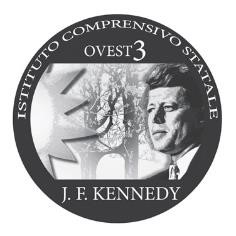 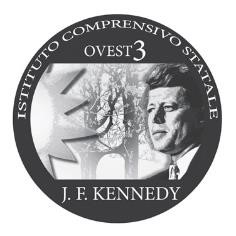 ISTITUTO COMPRENSIVO STATALE  KENNEDY OVEST 3 di Scuola dell’Infanzia, Primaria e Secondaria di 1° grado Via Del Santellone, 4 – 25132 BRESCIA Tel. 030/3738911 - Fax 030/3733019 C.M. BSIC887001-C.F. 98156720173 www.kennedyovest3.edu.it bsic887001@istruzione.it; bsic887001@pec.istruzione.it 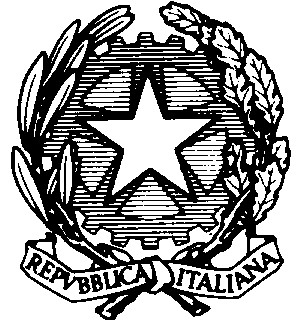 